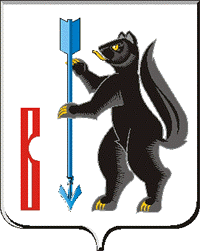 АДМИНИСТРАЦИЯ ГОРОДСКОГО ОКРУГА ВЕРХОТУРСКИЙП О С Т А Н О В Л Е Н И Еот 28.01.2019г. № 42г. Верхотурье  О внесении изменений в состав комиссии по техническому обследованию жилых домов и (или) строений, расположенных  на территории городского округа Верхотурский,  утвержденный постановлением Администрации городского округа Верхотурский от 30.05.2017 г. № 417 «Об утверждении Положения, состава комиссии по техническому обследованию жилых домов и (или) строений, расположенных  на территории городского округа Верхотурский,  акта технического состояния жилых домов и (или) строений, расположенных  на территории городского округа Верхотурский»	В соответствии с Законом Свердловской области от 17 февраля 2017 года  N2-0З «О внесении изменений в Закон Свердловской области «О порядке и нормативах заготовки гражданами древесины для собственных нужд на территории Свердловской области», в связи с кадровыми изменениями, руководствуясь Уставом городского округа Верхотурский:ПОСТАНОВЛЯЮ:	1.Внести изменения в состав комиссии по техническому обследованию жилых домов и (или) строений, расположенных  на территории городского округа Верхотурский, утвержденный постановлением Администрации городского округа Верхотурский от 30.05.2017 № 417 «Об утверждении Положения, состава комиссии по техническому обследованию жилых домов и (или) строений, расположенных  на территории городского округа Верхотурский,  акта технического состояния жилых домов и (или) строений, расположенных  на территории городского округа Верхотурский», изложив его в новой редакции (прилагается).	2.Опубликовать  настоящее постановление в информационном бюллетене «Верхотурская неделя» и разместить на официальном сайте городского округа Верхотурский.	3.Контроль исполнения настоящего постановления оставляю за собой. Главагородского округа Верхотурский                                                 А.Г. ЛихановУтвержден                                                                         постановлением Администрации                                                                     городского округа  Верхотурский                                                                                от 28.01.2019 г. N 42                                                                      «О внесении изменений в состав комиссии потехническому обследованию жилых домов и (или) строений, расположенных на территориигородского округа Верхотурский, утвержденныйпостановлением Администрации городского округа              Верхотурский   от  05.2017 г. № 417 «Об  утверждении Положения, состава комиссии  по техническому обследованию жилых домов и (или) строений, расположенных на территории городского                                                                          округа  Верхотурский, акта  технического состояния                                                                                                                                     жилых домов и (или) строений, расположенных на                                                                        территории городского округа  Верхотурский»СОСТАВкомиссии по техническому обследованию жилых домов и (или) строений, расположенных на территории городского округа ВерхотурскийЛитовских Л.Ю.  -   и.о. первого заместителя главы  Администрации  городского округа Верхотурский, председатель комиссии;Вышиватых Н.А. - ведущий специалист  отдела архитектуры и градостроительства  Администрации городского округа Верхотурский, заместитель председателя комиссии;Градобоева Е.А. – специалист 1 категории  отдела архитектуры и градостроительства Администрации городского округа Верхотурский, секретарь комиссии.Члены Комиссии:Терехов С.И. – начальник отдела по делам ГО и ЧС Администрации городского округа Верхотурский;Морозов С.С. – мастер по строительству МКУ «Служба заказчика» городского округа Верхотурский.